          [АРАР                                                             ПОСТАНОВЛЕНИЕ14 декабрь   2018  й.                         №     258                            14 декабря   2018 г.Об отмене  постановления  На  основании  экспертного  заключения  Государственного  комитета  Республики Башкортостан  по  делам  юстиции от 03 декабря 2018 года  HГР RU 03056705201800019 на  постановление  Администрации  сельского  поселения  Чекмагушевский  сельсовет  муниципального  района  Чекмагушевский  район  Республики Башкортостан   от 01 августа 2018  года  № 123  «Об утверждении Положения о проверке достоверности и полноты сведений, представляемых гражданами, претендующими на замещение должностей муниципальной службы, и муниципальными  служащими Администрации  сельского  поселения  Чекмагушевский  сельсовет муниципального района Чекмагушевский район Республики Башкортостан, и соблюдения муниципальными служащими требований к служебному поведению»,    Администрация  сельского  поселения  Чекмагушевский  сельсовет  муниципального  района  Чекмагушевский  район  Республики Башкортостан     постановляет:1. Постановление  Администрации  сельского  поселения  Чекмагушевский  сельсовет  муниципального  района  Чекмагушевский  район  Республики Башкортостан   от  01 августа  2018  года № 123  «Об утверждении Положения о проверке достоверности и полноты сведений, представляемых гражданами, претендующими на замещение должностей муниципальной службы, и муниципальными  служащими Администрации  сельского  поселения  Чекмагушевский  сельсовет муниципального района Чекмагушевский район Республики Башкортостан, и соблюдения муниципальными служащими требований к служебному поведению»   с  последующими  изменениями  отменить.2.  Контроль  за  исполнением  данного  постановления  возложить  на  исполняющего обязанности управляющего  делами  Гутупову Г.Н.Исполняющий полномочия главы  сельского поселения 	                                    	  Ф.А. ИшмуратовБАШ[ОРТОСТАН  РЕСПУБЛИКА]ЫСА[МА{ОШ  РАЙОНЫ муниципаль районЫНЫ@   СА[МА{ОШ АУЫЛ СОВЕТЫ АУЫЛ  БИЛ^м^]Е ХАКИМИ^ТЕ 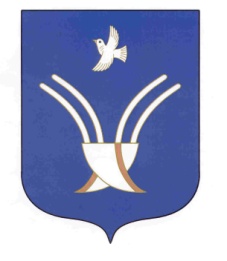 АДМИНИСТРАЦИЯ          сельского поселения ЧЕКмаГУшевский сельсоветмуниципального района Чекмагушевский район Республики Башкортостан